Внимание!Выгодная схема проведения Ваших выставок и презентаций.Стоит ли покупать офисную мебель и выставочное оборудование,если Вы используете их  всего несколько раз в году?Офисная мебель хорошего качества – удовольствие дорогое. Большую часть времени она будет занимать пространство  офиса или склада,  не принося никакой пользы.  Мебель для разовых бизнес-мероприятий - малополезное приобретение за немалые деньги…Но теперь есть действительно выгодное решение –  аренда мебели и оборудования для проведения выставок и презентаций. Вы платите только за то, что работает на Вас - и ни копейкой больше!3 главных выгоды, которые несет аренда мебели: Вы обеспечиваете своему  мероприятию достойную деловую атмосферу.Вы больше не ищете место для хранения мебели и оборудования.Вы экономите значительные финансовые средства, не делая дорогостоящих покупок.  Сколько это стоит?Человек дела – тот, кто умеет считать.  Мы ценим ваше время и переходим сразу и цифрам.Вместе с очевидной финансовой выгодой вы получаете:возможность самостоятельно вывезти выбранную мебель и оборудование в удобное для вас время;возможность получить мебель только на условиях 100%-предоплаты – без залога ее стоимости;возможность арендовать выставочное оборудование  на тот срок, который вам необходим -  начиная  от 1 дня.Кто пользуется арендой оборудования? Те, кто подходит к своему бизнесу с позиций разумной экономии. Если вы входите в число этих людей -   не  тратьте деньги впустую! Заказывайте  выгодную версию проведения вашей презентации по телефону 00-0000-0000.оборудованиеоборудованиеколичествостоимость аренды/день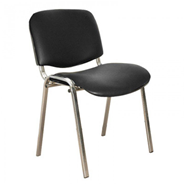 Стул офисный с хромированными ногамиот 1 до 1000от 30 руб.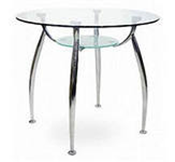 Стол стеклянный с круглой столешницей 90 см и хромированными ногамиот 1 до 500от 100 руб.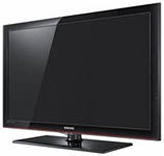 Плазменный телевизор Самсунг,  диагональ 42 	от 1 до 20от 100 руб.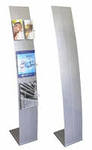 Буклетница перфорированная, складная, «Парус»от 1 до 80от 500 руб.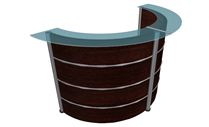 Эксклюзивные ресепшн - из ДСП, металла, стеклаот 1 до 30от 1000 руб.